 IRVINGTON PUBLIC SCHOOLS  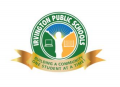 ADA/NJLAD 504 EMPLOYEE ACCOMMODATION REQUEST FORM 2022-2023 SCHOOL YEAR  JULY 1, 2022 THROUGH JUNE 30, 2023  ADA/NJLAD 504 EMPLOYEE ACCOMMODATION REQUEST: The Irvington Public Schools pursuant to Section 504 of the Rehabilitation Act of 1973, the  Americans with Disabilities Act of 1990, ADA/New Freedom of Initiatives, Title VII of the Civil  Rights Act of 1964 amended by the Equal Opportunity Commission and Title I of the ADA will, in  good faith, provide reasonable accommodations for its qualified employees. The District may require  additional information in order to consider when to provide a reasonable accommodation and when to  be interactive with certain parties in an effort to determine what, if any, accommodations should be  provided. The District will regard the dissemination of information in order to make determination  regarding accommodations on a “need to know basis”. In addition, the District will act in a timely  manner on such requests for accommodation. It should be noted information submitted is kept in  confidence. INSTRUCTIONS: The Irvington Public Schools employee requesting accommodation as a result of a  medical condition must file this ADA/NJLAD 504 Accommodation Request Form and submit  supporting medical documentation to the Irvington Public Schools ADA/NJLAD 504  Accommodation Committee for review and consideration. The applicant must submit the  request, supported with the necessary medical documentation that includes: diagnosis,  prognosis, time period in which the applicant seeks an accommodation, and a detailed  description of the accommodation being requested.1 To protect the applicant’s privacy rights, the Committee respectfully requests that the  supporting medical documentation be submitted directly to the Irvington Public Schools Human  Resources Benefits Manager, Kimberly Mangum-Ross, 1 University Place, Irvington, New Jersey  07111. Upon receipt and acknowledgement of the fully executed request, the Committee will  review the Request in an effort to make a determination as to whether the requested  accommodation is “reasonable” and “feasible”. Upon such determination, the Committee will  notify all interested parties of its determination in a timely manner. Please complete the attached  application. Print clearly where applicable. After submitting this form and supporting medical documentation, the applicant must provide, in writing, his/her availability for a meeting to discuss this request to the District  ADA/NJLAD 504 Officer, Patricia Dowd. At the time of this meeting, the applicant must bring a  union or legal representative or provide, in writing, why he/she has elected to represent  him/herself. 1 The request for documents means ALL documents related to this request. A one (1) page “prescription” or “return to  work” form is insufficient. You MUST produce all underlying medical documentation related to your request. IRVINGTON PUBLIC SCHOOLS  ADA/NJLAD 504 EMPLOYEE ACCOMMODATION REQUEST FORM 2022-2023 SCHOOL YEAR  JULY 1, 2022 THROUGH JUNE 30, 2023 SECTION 1: Name: ____________________________________ Date: ____________________ Address: ____________________________________ Phone: ___________________ City: ____________________________________ Zip Code: ________________ Department/School: ______________________________ Title: ____________________ Location: ____________________________________ Phone: __________________ Applicant’s Signature: ______________________________________________________ Date: _________________________ All Section 1 information must be completed and signed prior to submission otherwise applications will be deemed  incomplete and will be returned. SECTION 2: By way of execution of this Confirmation of Accommodation Request Form, I hereby  authorize the use/or disclosure of my health information to the members of the Irvington Public  Schools ADA/NJLAD 504 Accommodation Committee and will submit all documentation within  90 days. I understand that I have the right to revoke this authorization at any time by notifying  the District in writing of the revocation to the attention of Lystrea Crooks, Irvington Public  School’s ADA/NJLAD 504 Officer, 1324 Springfield Avenue, Irvington, New Jersey, 07111. I understand that revocation is only effective after it is received and recorded by the District. I understand that after this information is disclosed, it may no longer be protected by federal  and/or state privacy laws and the recipient may disclose it. I understand that I am entitled to receive a copy of this authorization. I understand that this authorization expires when my employment is terminated, unless  otherwise noted here__________________ (expiration date). Applicant’s Signature: ________________________________ Date: _________________ Print Name: _______________________________________________________ IRVINGTON PUBLIC SCHOOLS  ADA/NJLAD 504 EMPLOYEE ACCOMMODATION REQUEST FORM 2022-2023 SCHOOL YEAR  JULY 1, 2022 THROUGH JUNE 30, 2023 SECTION 3: Job Description – describe, in detail, the nature and responsibilities of your position with the  Irvington Public Schools. The description should include, but not limited to, work hours, 10-12  month employment, and duties performed. SECTION 4: Requested Accommodation - In detail, explain the accommodation requested. Such information  must include: any and all reasonable accommodations needed; the reasonable time period for the  required accommodation(s). (Attach any additional information). IRVINGTON PUBLIC SCHOOLS  ADA/NJLAD 504 EMPLOYEE ACCOMMODATION REQUEST FORM 2021-2022 SCHOOL YEAR  JULY 1, 2021 THROUGH JUNE 30, 2022SECTION 5: Please list name and title of individuals that you submitted this application to: NAME TITLE DATE SECTION 6: ADA/NJLAD 504 COMMITTEE ONLY  Date Request Received by ADA/NJLAD 504 Officer: __________________________________ Reviewed by ADA/NJLAD 504 Accommodation Committee: ____________________________ SECTION 7: DECISION OF ADA/NJLAD 504 ACCOMMODATION COMMITTEE ADA/NJLAD 504 Committee Meeting Date: ____________________ Employee was determined: ______ELIGIBLE ______ NOT ELIGIBLE Date 504 Response (attached) was reviewed and sent to employee: ___________ Submit completed form to Patricia Dowd, Irvington Public School’s ADA/NJLAD 504 Officer, 1324  Springfield Avenue, Irvington, New Jersey, 07111. IRVINGTON PUBLIC SCHOOLS  ADA/NJLAD 504 EMPLOYEE ACCOMMODATION REQUEST FORM 2022-2023 SCHOOL YEAR  JULY 1, 2022 THROUGH JUNE 30, 2023IRVINGTON PUBLIC SCHOOLS  MEDICAL RELEASE FORM Date: ______________________________ I _______________________________________ hereby authorize ___________________________  Employee Name Patient’s Physician or Medical Facility to release the following information. ( ) All Medical Records or ( ) ________________________________________________________ I understand this information is confidential and, in accordance with HIPPA laws, is to be held as such  by the recipient of this information. I understand that this authorization may be revoked at any time, in writing. __________________________________________ _____________________ Patient’s Signature Date Date of Birth: ___________________________________________________